  House 423 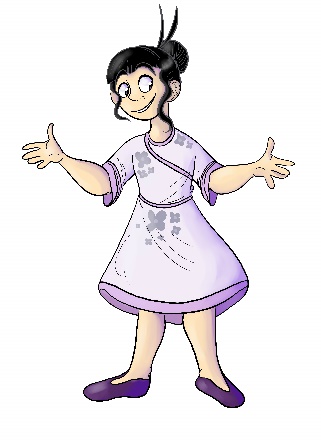 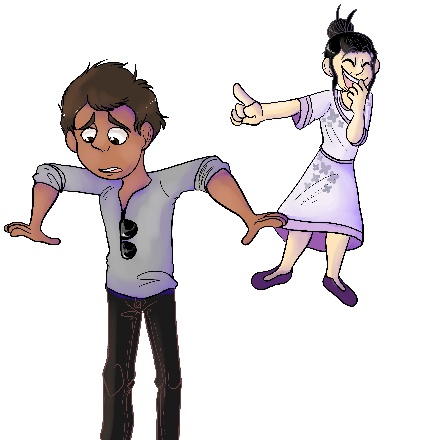 May-Lin Snobberfin   What instrument does May-Lin play?ViolinFlutePianoHow does May-Lin hurt Erinn’s feelings?She doesn’t go to Erinn’s birthday partyShe tells Erinn the watch her mother gave her is “ugly”Neither a. or b. Why does May-Lin choose Obie instead of Blayre as her school project partner?Obie is more popularSomeone else already chose BlayreShe thinks Blayre will not have the time to meet to complete itWhy does May-Lin tease Raji about his new outfit?He told her he got it from a discount storeHe is wearing his shirt inside outBoth a. and b. Why did May-Lin suddenly start talking to Shamus when she never talked to him before?She thought he did not like herShe learned his uncle is someone famousShe was too shy